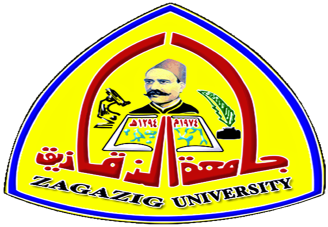 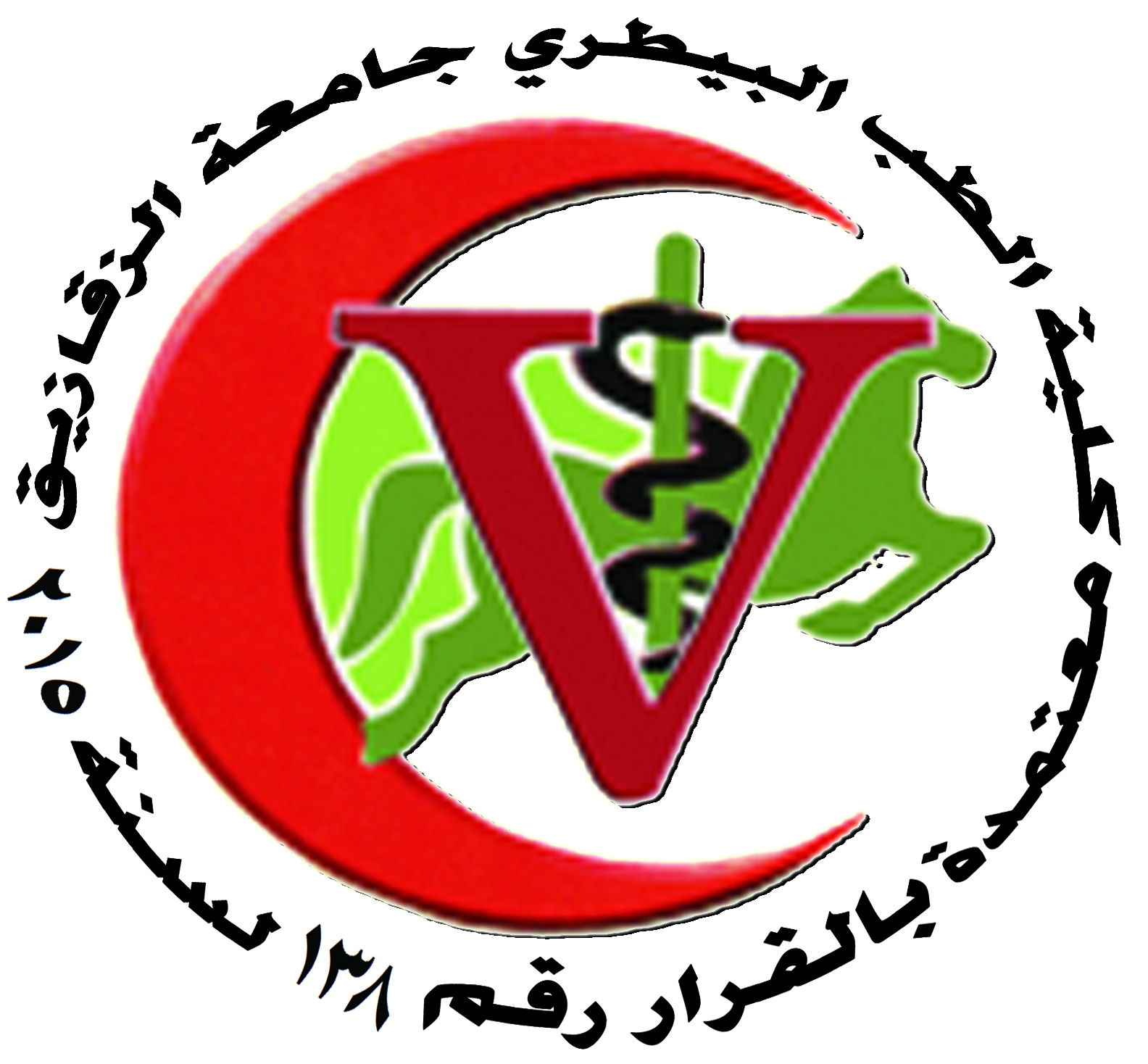 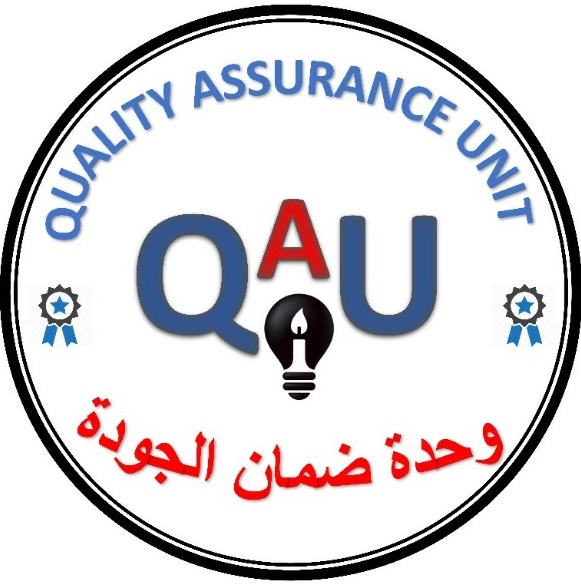  جامعة الزقازيق كلية الطب البيطري وحدة ضمان الجودةاستراتيجيات التدريس والتعلم والتقويملكلية الطب البيطرى جامعة الزقازيق 2022-2021Strategies of teaching, learning and evaluationفريق الاعداد بمعيار(8): التدريس والتعلم د. شرين السيد محمدعبدالحميد			مسئول معيار التدريس والتعلم د. رشا محمد البيومى محمد عزب			نائب معيار التدريس والتعلم د. رشا مصطفى أبو االعز				عضو معيار التدريس والتعلم 4- د. عبدالله فكرى عبدالله محمود			عضو معيار التدريس والتعلم5- هبه سعيد عبدالرحمن                                عضو معيار التدريس والتعلم6-أسماء إبراهيم عبدالعاطى                           عضو معيار التدريس والتعلمفريق المتابعة والمراجعة  أ.د/ نصر عبدالوهاب محمد			عميد الكليةأ.د/ أحمد السيد بحيري				وكيل الكلية لشئون خدمة المجتمع وتنمية البيئة أ.د/ محمد السيد محمد محمد			وكيل الكلية لشئون التعليم والطلاب والمدير                                                       التنفيذي لوحدة ضمان الجودة4-ا.د/ عبدالله محمد امين مرواد			نائب مدير وحدة الجودةأولا:رؤية الكلية تتطلع كلية الطب البيطرى إلى أن تكون عضوا بارزا فى مؤسسة معترف بها وقيادة متميزة للتعليم والدراسات العليا والخدمات البيئية والتنموية المستدامة وتطبيق المعرفة من اجل صحة الإنسان والحيوان وسلامة الغذاء.ثانيا:رسالة الكلية:تلتزم كلية الطب البيطرى بتوفير تعليم عالى الجودة فى مجال الطب البيطرى والمجالات ذات الصلة بصحة الإنسان وسلامة الغذاء والبيئة, كما تهتم الكلية بإجراء البحوث الأكاديمية والتطبيقية بالإضافة الى تقديم خدمات متميزة للمجتمع مع الإلتزام بحقوق الحيوان ,علاوة على تأهيل خريحين قادرين على التعلم المستمر والمنافسة المحلية والإقليمية بما يلبى احتياجات سوق العمل.المقدمة:للمؤسسة أستراتيجية للتدريس والتعلم والتقويم يتم مراجعتها وتطويرها بصورة دورية بما يضمن تحقيق المعايير الاكاديمية  ويسهم فى تحقيق رسالتها وأهدافها وتحرص المؤسسة على ملائمة طرق التدريس والتعلم والتقويم لنواتج التعلم المستهدفة . وتعمل على تهيئة فرص التعلم الذاتى وتقدم بمشاركة الجهات المجتمعية برامج التدريب التى تسهم فى أكساب الطلاب المهارات اللازمة لتحقيق مواصفات الخريج وتوفر لتلك البرامج الموارد الملائمة وتضمن جودة تنفيذها  وجدية الاشراف عليها.                                                                                               نبذة عن كلية الطب البيطرى جامعة الزقازيقتأسست الكلية عام 1969 م وكانت حينئذ تابعة لجامعة عين شمس.تقع الكلية فى الجزء الجنوبى الشرقى من مدينة الزقازيق.تتكون الكلية من 21 قسم ويبلغ عدد أعضاء هيئة التدريس الأن 443 وكان فى البداية عددها 6 أعضاء فقط.أول دفعة تخرجت عام  1974 وكان عدد خريجها 67 خريج بينما عام 2014 تخرج 269خريج.تمنح الكلية برنامج واحد لمرحلة البكالوريوس وهو بكالوريوس العلوم الطبية البيطرية كما تمنح الكلية لطلبة الدراسات العليا شهادات دبلوم في عدد 47 تخصص وماجستير العلوم الطبية البيطرية في عدد 28 تخصص ودكتوراه الفلسفة في العلوم الطبية البيطرية  في عدد 28 تخصص علمى.تحتوى الكلية على مكتبة خاصة لطلبة الدراسات العليا.تحتوى الكلية على مستشفى بيطرى مجهز لمعظم الفصائل الحيوانية تأسس عام 1972 م.كما تضم الكلية أيضا عدد من الوحدات البحثية و ذات الطابع الخاص كالأتي: المستشفي البيطري – وحدة السونار– مزرعة الحيوانات – مزرعة الدواجن – وحدة حيوانات التحارب – المعمل المركزي – المركز الجامعي – وحدة بحوث الأسماك – وحدة البيولوجيا الجزيئية – وحدة البلستكة. تحتوى الكلية على ملاعب رياضية ووحدة لياقة بدنية.   إنجازات الكلية  فى المجال البيطرى إنشاء وحدة تقويم الطلاب بالكلية.إنشاء مركز البيوتكنولوجيا بقسم تنمية الثروة الحيوانية.الحصول على مشروعات بحثية ممولة من صندوق التنمية والتكنولوجيا.تتبني الكلية المعايير الأكاديمية القياسية القومية (NARS) لقطاع الطب البيطري والصادرة عن الهيئة القومية لضمان جودة التعليم والاعتماد فبراير 2009توجد قواعد بيانات ورقية و الكترونية لأعضاء هيئة التدريس – الطلاب – الإداريين ويتم تحديثها باستمرارتم الانتهاء من توصيف وتقارير البرامج والمقررات لكل أقسام الكلية لمرحلتي البكالوريوس والدراسات العلياتوجد آليات محددة وفعالة لتنمية الموارد الذاتية للكلية من المراكز ذات الطابع الخاص ( مثل مجلة الكلية والمزرعة والمستشفي البيطري ووحدة السونار).هناك قنوات اتصال مع القطاعات الخدمية في المجتمع المحيط حيث تقوم الكلية ومستشفاها البيطري بتقديم الخدمات المختلفة لكل قري محافظة الشرقية والقرى التابعة للمحافظات الأخرى القريبة.تساهم الكلية في مجال خدمة المجتمع بالمشاركة مع كليات الجامعة المختلفة وإدارة خدمة البيئة بالمحافظة من خلال القوافل الطبية والبيطرية التي تجوب قرى محافظة الشرقية.  المعايير الخاصة باختيار وتعيين وترقية القيادات الإدارية معلنة وموثقة بالقانون 47 للعاملين بالدولة وبطاقات التوصيف الوظيفي.تقوم الكلية بتقديم كافة الاستشارات البيطرية في محافظة الشرقية والقرى التابعة لها والأخرى القريبة منها.المصلحة البيطرية وبعض رؤساء المؤسسات الإدارية لهم مقاعد حضور في مجلس الكلية.تتم مناقشة التقويم الذاتي للكلية مع الإدارة العليا وأعضاء هيئة التدريس ومعاونيهم والعاملين واتخاذ الإجراءات اللازمة عند مطابقة المطلوب بالوضع الحالي.تستعين الكلية بآراء الطلاب في بعض المجالات مثل صندوق الشكاوي – سياسة الباب المفتوح – الندوات الطلاب كوسائل لمعرفة آراء الطلاب والاستفادة منها في تحديث العملية التعليمية.توجد برامج موثقة لتحديد المتعثرين دراسياً من خلال مجموعات تقوية ومحاضرات إضافية لهؤلاء الطلاب.حصلت الكلية وكذلك العديد من الطلاب علي مراكز متقدمة في العديد من الأنشطة الطلابية علي مستوي الجامعة والجامعات الأخرى.تستخدم الكلية كافة الوسائل التعليمية المستخدمة في التعليم والتعلم لكل برنامج دراسي.وجود مكتبة للكلية بها العديد من المراجع الحديثة مع توافر مكتبة داخل بعض الأقسام مع توافر خدمة الإنترنت و يسمح للطالب بالاستعارةيتم القيام بتحديد الاحتياجات التدريبية لأعضاء هيئة التدريس والهيئة المعاونة عن طريق استبيانات موزعة علي الأقسام العلمية لأعضاء هيئة التدريس تتبني الكلية حالياً خطة لتمويل البحث العلمي ومراجعة اللوائح الخاصة بتوزيع ميزانية الأبحاث من خلال الموازنة السنوية للكلية – كذلك مصادر التمويل الذاتي ووسائل جذب التمويل من خلال البروتوكولات مع الجامعات الدولية لتبادل الخبرات وتسويق البحوث العلمية وتشجيع أعضاء هيئة التدريس علي الحصول علي المشاريع البحثية التنافسية.تتبني الكلية خطة للبحث العلمي مرتبطة بخطة الجامعة واحتياجات المجتمع والتوجيهات القومية متضمنة الأنشطة وآليات التنفيذ والفترة الزمنية ومؤشرات نجاحها.توجد خطة سنوية ومطبقه بالفعل للصيانة الدورية لمنشات الكلية ولكنها غير كافيهتقدم الكلية برامج لدورات تدريبية للخريجين الجدد من خلال جمعيه الخريجين بالكلية وتقوم أيضا بعمل مؤتمرات للتوظيف للخريجين حتى تتماشي معلوماتهم مع أحدث ما هو مطلوب في سوق العملتم مراجعه وتحديث الرؤية و الرسالة للكلية وتم تحديثها والموافقة علي نص الرسالة الجديد واعتماده بحيث تتوافق مع المعايير الأكاديمية المرجعية NARS.تتفق نسبة أعضاء هيئة التدريس إلي الطلاب خلال الخمس سنوات الدراسية مع المعدلات القياسية المتعارف عليها.تحتفظ الكلية بقاعدة بيانات لأعضاء هيئة التدريس والهيئة المعاونة وتشمل الأعداد – التخصصات – الدرجات الأكاديمية - الأبحاث العلمية التي تم نشرها – الدورات التدريبية التي تم الحصول عليها –الجوائز العلمية التي تم الحصول عليها تنظم الكلية المؤتمر السنوي لكلية الطب البيطري جامعه الزقازيق و يشارك فيه العديد من أعضاء هيئة التدريس وكذلك المشاركة في المؤتمرات الإقليمية والمحلية والدولية ، كذلك ينظم جميع الأقسام العديد من الندوات والمؤتمرات العلميةتم إدخال نظام التصحيح الالكتروني للامتحانات لطلاب مرحله البكالوريوس وجاري إدخال امتحانات الدراسات العليا في منظومة التصحيح الالكترونيتم تعيين منسق لكل مرحلة من مراحل الدراسات العليا (دبلوم – ماجستير-  دكتوراه) في جميع أقسام الكلية وذلك لسرعه وسهولة التواصل كما قامت بإنشاء مواقع الكترونية للتواصل بين  الإدارة وجميع الأقسام وأعضاء هيئة التدريس و معاونيهم بالكلية ومعرفة ما يستجد في متطلبات المعيار وما تم انجازهتم تعيين لجنة من المراجعين الداخليين من قبل مجلس الكليةيوجد ضمن الهيكل التنظيمي في الكلية وحدة لإدارة الأزمات والكوارث  متضمنة الموارد البشرية والمادية اللازمة و خطة تدريب لأفراد الوحدة  للأزمات والكوارث وكيفية التعامل معها. تطوير الوحدات ذات الطابع الخاص بالكلية مثل مزرعة الحيوانات المجترة ومزرعة الدواجن ووحده حيوانات التجاربيوجد بالكلية وحدة إدارية خاصة بشؤون خدمة المجتمع و تنمية البيئة ولها هيكل تنظيمي و تم تحديد مسئوليات أفرادها.تطوير المجلة العلمية بالكلية حتي أدرجت بالموسوعة الصينية وتم عمل رقم DOI للأبحاث التي تم نشرها في المجلة وتم أيضا عمل رقم إيداع دولي اليكتروني للمجلة وتم تحميل الأبحاث كاملة علي موقع المجلة ومتاحة مجانا لجميع زوار المجلة  لتنافس المجلات العلمية الإقليمية والدوليةتعتبر المجلة العلمية للكلية أول مجلة للطب البيطري بالجمهورية تدرج عل موقع بنك المعرفة المصريتم إدراج كلية الطب البيطري جامعة الزقازيق في التصنيف العالمي لكليات الطب البيطري حسب تصنيف شنجهاي الصينية حيث احتلت الكلية رقم 201 علي مستوي العالم. أهداف الدليل:يهدف هذا الدليل إلى عرض استراتيجيات وطرق التدريس والتعلم 2021-2022مواصفات استراتيجية التعلم الفعالة:الشمول: تشمل جميع المواقف التى تواجة الخطة التعليميةالمرونة: سهلة التطبيق لجميع الفرق الدراسية  وجميع البرامج المستحدثة بالكلية مراعاة الفروق الفردية بين الطلاب الارتباط بأهداف المقرر يعطي حرية للمتعلم في مجالات الدراسة وحسب توجهات الفرد ووفقا لقدراته الخاصة .يراعي الفروق الفردية كالذكاء والقدرة على التحصيل ، والفهم والإدراك والاختلافات في الميول والاتجاهات والاهتمامات وإن أفراد النوع الواحد يختلفون بينهم .فلسفة إستراتيجية التدريس والتعلمتسعى الكلية لنشر ثقافة استراتيجية التعليم والتعلم وكيفية تطبيقها فى العملية التعليمية وتطويرها داخل الكلية وخارجها لدفع نظام التعليم الجامعي ليحقق رسالته البنائه .ويشترك الأطراف المعنية من أعضاء هيئة التدريس والهيئة المعاونةوالاداريين والطلاب و مؤسسى شركات الأدوية البيطرية وقطاع هيئة الخدمات البيطرية و الأطباء البيطريين التابعين للمديريات البيطرية و المجاذر الحكومية ورؤساء الوحدات البيطرية المختلفة ورؤساء معاهد بحوث صحة الحيوان لتحقيق تلك الاهداف الاستراتيجية للتعليم والتعلم .إستراتيجية التدريس  والتعلمتم وضع استراتيجية للتدريس والتعلم كى تضمن أن البرامج التعليمية تحقق أهدافها ومن ثم تحقق الكلية رسالتها وأهدافها ويتم توثيق تلك الاستراتيجيات فى توصيف المقررات وتوصيف البرامج بحيث لا تتغير مع تغيير عضو هيئة التدريس المسئول عن التدريس.تطوير استراتيجية التدريس  والتعلم: توجد آلية لمراجعة استراتيجية التدريس  والتعلم معتمدة بمجلس الكلية   8/4/2019دورياً فى ضوء نتائج الامتحانات ونتائج استطلاع رأي الطلاب وأعضاء هيئة التدريس وجاري تفعيلها.أساليب التدريس والتعلم :1- التعلم المباشر: احد أساليب التدريس الذي يتكون من آراء وأفكار عضو هيئة التدريس الذاتية (الخاصة) وهو يقوم بتوجيه عمل الطالب  ونقد سلوكه ، ويعد هذا الأسلوب من الأساليب التي تبرز استخدام عضو هيئة التدريس للسلطة من خلال  المحاضرة  من خلال الممارسة ويعتبر أسلوب الممارسة والتدرب المباشر يعزز الذاكرة، ويركزعلى التكرار لصقل المهارات أكثر من تركيزه على الفهم. 2- التعلم التعاوني يهدف أسلوب التعلم التعاوني إلى تقسيم الطلاب إلى مجموعات صغيرة للعمل فيها، بهدف تحقيق أهداف مشتركة، ولتحسين التحصيل الدراسي، كما أن الطالب من خلال هذا الأسلوب يتعلم تحمل المسؤولية، وكيفية العمل في مجموعات، بالإضافة إلى اكتسابه مهارات اجتماعية متنوعة، أنّ التعلم التعاوني له تأثير إيجابي على التحصيل الدراسي، وقد تم إثبات ذلك في أكثر من 500 بحث تربوي. خصائص التعلم التعاوني:١ -يتم تنفيذه من خلال مجموعة من الاستراتيجيات ، وليس من خلال إستراتيجية واحـدةوهذا ما يميزه عن استراتيجيات التدريس الأخرى .٢ -مواقف التدريس التعاوني مواقف اجتماعية حيث يقسم الطلاب إلى مجموعات صـغيرهيعملون معاً لتحقيق أهداف مشتركة من خلال مساهمة كل طالب في المجموعة بمجهودللتوصل إلى تحقيق الأهداف .٣ -يقوم الطالب في مجموعته بدورين متكاملين يؤكدان نشـاطه ، وهمـا دورا التـدريسوالتعليم في آن واحد بدافعية ذاتية ، وبالتالي فإن الجهد المبذول في الموقف يمكـن أنيؤدي إلى بقاء أثر التعلم وانتقاله .٤ -للمهارات الاجتماعية النصيب الأكبر في إستراتيجية التعلم التعاوني ، وقد يكون هذا غيرمتوافر بنفس الدرجة في استراتيجيات أخرى .5- يقدم التعلم التعاوني فرص متساوية تقريباً للطلاب للنجاح .٦ -التعلم التعاوني تعلم فعال ، فهي إستراتيجية تحقق كافة أنـواع ومسـتويات الأهـدافالتربوية بفعالية وكفاءة .٧ -يؤدي إلى تجانس أفراد المجموعة بغض النظر عن التباينات أياً كانت ، فالكل يعمل معاًيجمعهم العمل ويدفعهم تحقيق أهدافه .٨ -يركز على الأنشطة الجماعية التي تتطلب بناء وتخطيط قبل التنفيذ ، وهنا يكون الطلابلا يتعلمون فقط ما يجب أن يتعلموه بل يتعلمون كيف يتعلمون كيف يتعـاونون أثنـاء تعلمهم .3- المناقشة الصفية تعتبر المناقشة الصفية من أفضل الأساليب التعليمية، فهي تختلف عن الأساليب السابقة، لأن المعلم يهدف فيها الى تصحيح ومعالجة المعلومات من خلال تبادل الأفكار، كما يسعى هذا الأسلوب إلى تطويرالفكر البناء، الذي يهدف إلى إيجاد حلول للمشاكل من خلال تصحيح المعلومات وليس فقط عن طريق اكتسابها، ومن الجدير بالذكر أن اختلاف وجهات النظر والنقاش يهدف إلى مشاركة الطالب في المواضيع التعليمية.4 -التعلم النشطيشجع الطلاب ويساعدهم على التعلم، ويوجد التوازن بين الأنشطة التعليمية الفردية والجماعية ويركز على القضايا الخاصة بأخلاقيات التعلم والتعليم، ويحافظ على استمرارية الدافعية في عملية التعلم.يدرب الطلاب على التعلم النشط مع طرح التمرينات عليهم، ويقوم بدور الباحث وموثق للمعلومات، ويشارك في بناء المعرفة.يصغي للطلبة ويعمل على إثارتهم والتفاوض معهم بشأن المعاني والأفكار والآراء الكثيرة.دور المعلم ليس موجها أو مرشدا فحسب، بل هو الداعم الحقيقي للطالب كشخص منافس، كما أنه يحافظ على العلاقات الاجتماعية داخل الحجرة الدراسية، فهو قدوة حسنه لطلابه..أدوار الطالب في التعلم النشطالمشاركة الحقيقية في الخبرات التعليمة، وتقدير قيمة تبادل الأفكار والآراء مع الآخرين.فهم الطالب بأن نموه وتطوره كفرد يبدأ من ذاته أولا، وبالتالي يتقبل النصائح والاقتراحات من المعلمين والمهتمين والمتخصصين على أساس من المودة والصداقة.ثقة الطالب بقدراته في التعامل بنجاح مع البيئة التعليمية التعلمية المحيطة به، وتوظيفه للمعارف والمهارات والاتجاهات التي اكتسبها في مواقف تعلمية وحياتية جديدة.يتمتع الطالب في الموقف التعليمي النشط بالإيجابية والفاعلية، والمشاركة في تخطيط وتنفيذ الدروس.يبحث الطالب عن المعلومة بنفسه من مصادر متعددة، و يشارك في تقييم نفسه، ويحدد مدى ما حققه من أهداف.استراتيجيات التعلم النشطيتمتع التعلم النشط بكم كبير من الاستراتيجيات الجيدة تؤدي إلى تحقيق الأهداف المنشودة بأقل وقت وجهد، وتحقيق نتائج إيجابية بشرط تعاون الطالب والمعلم في العمل الجاد المثمر، وتنويع هذه الاستراتيجيات حسب مستوى الطلاب والأهداف المنشودة.5-التعليم  الإلكترونى  :- يوجد عدد (2) مقرر الكترونى بالكلية (مقرر الأمراض المعدية للفرقة الخامسة ومقرر الجراحة العامة والتخدير للفرقة الرابعة) وتم اعتمادهم من قبل المجلس الأعلى للجامعات حيث يوجد خطاب رسمى موجه من مكتب نائب رئيس الجامعة لشئون التعليم والطلاب إلى مكتب سيادة عميد الكلية و الذى يفيد بأن مركز التعليم الإلكترونى بجامعة الزقازيق قد انتهى من إنتاج تلك المقررين. وأيضا توجد بعض المقررات الإلكترونية جارية تحت الإعتماد مثل الفيرولوجيا، الكيمياء الحيوية، التغذية و الفسيولوجيا وذلك يتضح فى ردود مجالس الأقسام العلمية بالكلية.8-دراسة الحالة9-القصة الغير مكتملة10-النماذج التعليمية11-اسلوب المحاكاةهي عملية تقليد لأداة حقيقية أو عملية فيزيائية أو حيوية لاكساب الطالب هدف تعليمى معين12-اسلوب حل المشاكل13-التدريب الميدانى للطلاب:أ. برامج التدريب الميدانى: يتم وضع خطة لتطوير التدريب الصيفي و الحقلي ووضع برامج فعالة للتدريب الميدانى للطلاب بناءً على احتياجاتهم الفعلية وما هو مستهدف من الكلية . تصميم وتوصيف البرنامج التدريبى : تم تصميم وتوصيف برامج التدريب  المديانى فى وفقا لمخرجات التعلم المستهدفة ، وقد تم تحديث البرنامج التدريبى الصيفى.14-التعلم الذاتىتنمية قدرات الطلاب على التعلم الذاتى تحرص الكلية على تنمية ودعم التعلم الذاتى لدى الطلاب ويتضح ذلك من خلال استخدام طرق تدريس  مختلفة تتلاءم مع المقررات مثل طرح الأسئلة وتحديد نقاط بحثية علمية  للطلاب وعمل اللوحات والعروض التقديمية وحلقات النقاش مع أعضاء هيئة التدريس ، والتكليفات كبحث بعض المشاكل الحقلية وكيفية الوصول إلي حلول وعمل تقرير عن هذه المشاكل. توفر الكلية مصادر التعلم الذاتى للطلاب  حيث تم تحويل بعض المقررات إلى مقررات الكترونية لتدعيم التعلم الإلكترونى والتعلم الذاتى لدى الطلاب (مقرر الأمراض المعدية للفرقة الخامسة ومقرر الجراحة العامة والتخدير للفرقة الرابعة) وجارى عمل مقررات الكترونية أخرى .       كما توفر الكلية قاعات كمبيوتر مجهزة بالانترت فى المكتبة و نادى تكنولوجيا المعلومات وتوجد شبكة نت لاسليكة بالكلية لتسهيل عملية البحث العلمى للطلاب ، كما يتوفر بمكتبة الكلية المراجع العلمية لكل المود العلمية ويتم توفير المراجع الحديثة سنويا.تم فتح قنوات على مواقع التواصل الاجتماعى لبعض الأقسام لرفع المحاضرات العملية والنظرية عليها ، ويوجد على موقع الكلية والجامعة بريد الكترونى خاص بكل عضو هيئة تدريس ويقوم المرشد الأكاديمى بتوجية الطلاب وتذليل أية صعوبات فى مجال التعلم الذاتى.أنماط التعلم المختلفة:1- التعلم البصرى عن طريق المواد المرئية والمقرؤة من خلال الصور,الخرائط وعروض الفيديو.2- التعلم السمعىمن خلال الاستماع ما يجب أن يتعلمة ومناقشتة لفظيا فى صورة مناقشات صفية وحوارات وتسجيل محاضرات لمساعدتة على الحفظ.3- التعلم الحركىعن طريق فعل أو عمل ولمس المادة المتعلمة مثل العينات والاختبارات المعمليةوصبغ الشرائح ورؤيتها تحت المجهر ويتعلم الطالب بالاستكشاف النشط للعالم الطبيعى حولة.تقويم الطلابتتبنى الكلية نوعين من أنماط الاختبارات وهى الاختبار التكوينى والاختبار الجمعىالاختبار التكوينى: الاختبار الذي يقوم به الأساتذة أثناء العملية التعليمية و الغرض منه التوصل إلى معرفة كيفية سير العملية التعلُّمية. أي أن الغرض الأساس من إجراء الاختبارات التكوينية هو محاولة الإجابة عن الأسئلة التالية: ما هي – الى هذه اللحظة – المهارات التي أتقنها الطلاب و التي مازال عليهم التدرب عليها؟ و كيف نساعدهم على إتقان ما لم يتقنوه بعد؟  كم – إلى هذه اللحظة – من معلومات اكتسبها الطلاب بشكل جيد و ما المعلومات التي مازال عليهم اكتسابها؟ و كيف نساعدهم في تعلّم ما لم يتعلموه بعدُ؟ و من هنا يأتي اسمها، إذ تحاول الاختبارات التكوينية التوصل إلى المهارات و المعلومات التي يكتسبها الطلبة أثناء فترة تكوينهم. ختلف الاختبارات التكوينية عن الاختبارات التلخيصية و التحصيلية، فالغرض من الاختبارات التكوينية ليس منح علامات أو درجات أو تقييمات تحدد إن كان الطالب قد وصل إلى مرحلة ما أو مستوى ما، بل مد الطلبة ببعض الإرشادات التي من شأنها مساعدتهم على اكتساب تعلمات جديدة. كما إن الاختبارات النكوينية لا تُقام في نهاية العام الدراسي أو نهاية فصل في كتاب أو نهاية موضوع ما كما هو الحال في الاختبارات التلخيصية، بل هي مستمرة ما استمرت العملية التعليمية. والحق أنّ جل الأساتذة و المعلمين يقومون و بشكل يومي بهذه الاختبارات وإن لم يدركوا ذلك، غير أنّهم بلا شك يعرفون دورها و أهميتها في عملهم اليومي.الاختبار الجمعى: ويعرف أيضاً باسم التقويم الختاميّ، ويقوم به المعلم بعد انتهائه من شرح وتقديم أي وحدة للطلاب أو أكثر، أما الهدف منه فيتمثل في تقديم مؤشرات دقيقة حول إتقان الطالب الكفايات الأساسيّة.أساليب تقويم الطلاب:الاختبارات التحريرية  وتنقسم الى:اولا:الاختبار المقاليّ عبارة عن سؤال أو عدّة أسئلة تعطى للمتعلّمين من أجل الإجابة عنها، وفي هذه الحالة فإنّ دور المتعلّم هو أن يسترجع المعلومات الّتي درسها سابقًا ويكتب فيها ما يتناسب والسؤال المطروح، كما تحتاج الإجابة أيضًا إلى الفهم والقدرة على التعبير والربط بين الموضوعات. وتُستعمل الاختبارات المقاليّة إذا أراد المعلّم أن يقيس قدرة المتعلّم على الربط والتنظيم والقدرة اللغويّة والقدرة التحصيليّة. ولهذه الاختبارات صيغ تكاد تكون معروفة في كلّ المواد مثل: اذكر ما تعرفه عن، ناقش المقصود بـ، علّل أسباب حدوث، اشرح، وضّح، بيّن، قارن، اكتب، ولذلك تحتاج هذه الاختبارات إلى متعلّم حسن التعبير، منطقيّ التفكير، يربط الحوادث ربطاً محكماً، ويستخلص منها رأياً.ثانيا: الاختبارات بالموضوعيّة لأنّها تخرج عن ذاتيّة المصحّح، ولا تتأثّر به عند وضع الدرجات. كما يمكن لأي إنسان أن يقوم بتصحيحها إذا أُعطي له مفتاح الإجابة وطريقة الإجراء، وتتضمّن الاختبارات الموضوعيّة أنواعاً عدّة منها هي أسئلة الصواب والخطأ، أسئلة التكملة، أسئلة الاختيار من متعدّد، أسئلة المقابلة، أسئلة إعادة الترتيب.الاختبارت العملية:حيث يجرى الطالب اختبارا بالمعمل لمعرفة قدرة الطالب فى الفحص الاكلينيكى.ج- الاختبارات الشفهية:حيث يطرح عضو هيئة التدريس الاسئلة للطالب ويجيب عليها الطالب بطريقة شفهية باستخدام كارت الشفوى. د- الاعمال الفصلية :حيث يتم تكليف الطالب ببعض المهام الدراسية اثناء الفصل الدراسى لتنمية مهارات التعلم الذاتى لديه وتطبيق وتحسين التغذية الراجعة لدى الطالب  وتعزيز قدراتة.هـ-- المشروع البحثى: يكلف الطالب بعمل مشروع بحثى فى موضوع يتعلق بالمخرجات التعليمية ويكتسب من خلال اعداده مهارات تعليمية فى مجال المقرر.توافق واستيفاء الامتحانات لمخرجات التعلم المسهدفة من خلال وحدة القياس والتقويم.عدالة تقويم الطلابتوجد ممارسات لتحقيق عدالة تقويم الطلاب والتأكد منها تتمثل فيما يلى : ـ  يتم أخذ رأى الطلاب فى جدول الامتحانات عن طريق جدول مقترح قبل النهائى .ـ يتم أخذ رأى الطلاب حول العدالة فى الامتحانات- لا يسمح لعضو هيئة التدريس المشاركة فى اعمال الامتحانات عندما يكون احد الطلاب قريب حتى الدرجة الرابعة.ج. تحليل نتائج تقويم الطلاب. توجد تغذية راجعة للطلاب حول نتائج التقويم حيث يتم تحليل نتائج الطلاب فى الفرق المختلفة وتحديد نسب الطلاب الحاصلين على التقديرات المختلفة بعد اعتماد مجلس الكلية. ومن دراسة نتائج تقويم الطلاب والمعلنة بمجلس الكلية تبين أن نسبة النجاح والتقديرات مرتفعة مما يدل على استيعاب الطلاب للمقرارات الدراسية. يتم مراجعة التغذية الراجعة واتخاذ إجراءات تصحيحه. ح. قواعد التعامل مع تظلمات الطلابتوجد آلية معلنة ومطبقة للتعامل مع شكاوى وتظلمات الطلاب من نتائج الامتحانات معتمدة وكذلك أستاذ المادة ويتم التأكد من أن كل طالب أخذ درجته المستحقة وتوجد  نماذج من شكاوى الطلاب ويتم أخذ أراء الطلاب حول العدالة فى الامتحانات.خ. ممارسات التأكد من شفافية الامتحانات الشفوية.تستخدم الكلية لجان الممتحنين ونظام الممتحنين الخارجيين للتأكد من شفافية نتائج الامتحانات الشفوية حيث يتم انتداب بعض الممتحنين الخارجيين ويتم أخذ أرائهم والموجودة لدى مسئولى البيانات والمعلومات بوحدة الجودة . وقد تم تقويم الطلاب من خلال الابحاث المرسلة على الجوجل فورم من خلال فريق عمل بالكلية فى ظل جاؤحة كورونا المستجد. 2- رضا الطلاب:قياس وتقييم رضا الطلاب: تقوم الكلية بقياس وتقييم (رضاء الطلاب عن : مصادر التعلم الذاتى – سياسة التعامل مع مشاكل الطلاب – سياسيات التظلم من الامتحانات - التدريب الميدانى – أساليب التقويم – إدارة الامتحانات – التسهيلات المادية للتعليم والتعلم – كفاية الموارد المادية للأنشطة). الآليات والمصادر التى تعتمد عليها إستراتيجية التدريس و التعلم      بناءا على لائحة التدريس وتعديلاتها و مشاركة الأطراف المعنية داخل و خارج الكلية فإن إستراتيجية التعليم والتعلم للكلية والتى تحقق رسالة و أهداف الكلية و نواتج التعلم المستهدفة تشمل الأتى:تطبيق اللائحة الداخلية للكلية الصادرة بالقرار الوزارى رقم 103بتاريخ 23/2/1986 ثم تم تعديلها بالقرار الوزارى رقم 1274 بتاريخ 22/5/2005 ثم أيضا تم تعديلها بالقرار الوزارى رقم 1249 بتاريخ 11/10/2014.أساليب التدريس  و التعلم (التقليدية و غير التقليدية): وتنحصر أساليب التدريس و التعلم التقليدية بالكلية فى طريقة المحاضرة والطريقة الإلقائية. و أيضا تشمل الوسائل التقليدية المتبعة فى التدريس بالكلية على التجارب العملية على حيوانات التجارب  الجراحات التجريبية ،  التدريب المباشر على الحالات الإكلينيكية الواردة إلى مستشفى الكلية ،التدريب على سلوكيات الحيوانات المختلفة. وتوجد قائمة بأساليب التعليم و التعلم غيرالتقليدية بالكلية والتى تشتمل على أسلوب المناقشة ، أسلوب الحوار، أسلوب المناقشة المقيدة ، أسلوب حل المشكلات،  أسلوب المشروعات ،  أسلوب الزيارات الميدانية،  أسلوب التدريب العلمى، أسلوب التعلم التعاونى، أسلوب التدريس المصغر، أسلوب العروض العلمية، أسلوب التعليم النشط و أسلوب التعلم التفاعلى والتى يتم تطبيقها باستخدام  الوسائل التعليمية المختلفة مثل( الوسائل السمعية و البصرية، أجهزة عرض البيانات ، أفلام الفيديو العلمية لإجراء العمليات الجراحية و الولادة و أمراض الدواجن، الصور العلمية المعبرة و الموجودة فى لوح الأقسام العلمية المختلفة، إستخدام شبكة الإنترنت الدولية،  المقررات الإلكترونية، العينات التشريحية بطريقة البلستكة،  توزيع اسطوانة بها بعض الصور العلمية على طلاب الفرق المختلفة بالكلية ).نماذج لأساليب التدريس غيرالتقليدية على مستوى البرامج و المقررات وهى مفعلة بالكلية و ذلك يتضح فى ردود مجالس الأقسام العلمية حيث يلاحظ إختلاف  نماذج أساليب التدريس  غيرالتقليدية من تعلم ذاتى، تعلم الكترونى، تعلم تفاعلى، تعلم نشط ، مجموعات البحث المصغرة .مجالات و مصادر التعلم الذاتى  على مستوى الكلية و البرامج التعليمية والتى تضم ( أبحاث، المراجع العلمية، اللوحات التعليمية، شبكة الإنترنت الدولية، مكتبة الكلية و الإسطوانات المدمجة) و يتضح ذلك مفصلا فى  ردود مجالس الأقسام العلمية.المقررات الإلكترونية :- يوجد عدد (2) مقرر الكترونى بالكلية وتم اعتمادهم من قبل المجلس الأعلى للجامعات حيث يوجد خطاب رسمى موجه من مكتب نائب رئيس الجامعة لشئون التعليم والطلاب إلى مكتب سيادة عميد الكلية و الذى يفيد بأن مركز التعليم الإلكترونى بجامعة الزقازيق قد انتهى من إنتاج تلك المقررين. وأيضا توجد بعض المقررات الإلكترونية جارية تحت الإعتماد مثل الفيرولوجيا، الكيمياء الحيوية، التغذية و الفسيولوجيا وذلك يتضح فى ردود مجالس الأقسام العلمية بالكلية. سياسة الكلية فى التعامل مع مشكلات التدريس :-توجد محاضر إجتماع مجلس إدارة صندوق التكافل الإجتماعى برئاسة السيد الأستاذ الدكتور / وكيل الكلية لشئون التعليم و الطلاب وذلك لصرف الإعانات الإجتماعية للطلاب وسداد رسوم الإقامة بالمدن الجامعية و سداد الرسوم الدراسية لبعض الطلاب و أيضا صرف إعانات نقدية للطلاب. و أيضا يتم تفعيل دعم الكتاب الجامعى لدى بعض الطلاب المحتاجون. و تم إجراء دراسة عن تحديد العجز/ الفائض من أعضاء هيئة التدريس فى مختلف الأقسام العلمية ولقد لوحظ أن أقرب قسمين للمعدل العالمى(1 عضو هيئة تدريس: 20 طالب) هم الولادة و الفارماكولوجى .تم وضع خطة مستقبلية للتعامل مع العجز أو الفائض فى نسبة أعضاء هيئة التدريس إلى الطلاب وأنها بعيدة عن النسبة المرجعية (25:1) و تشتمل هذه الخطة على زيادة تعيين معاونى أعضاء هيئة التدريس، وتقسيم الطلاب إلى مجموعات صغيرة، إنتداب أعضاء هيئة التدريس، دعم التعلم الإلكترونى والذاتى.- و أيضا لا توجد دروس خصوصية بالكلية وفقا لما جاء فى تقرير زيارة المتبعة (تقرير دكتور بوب) و التى تمت فى 23/10/2007. ويطبق أيضا قانون الكلية الخاص بالغياب و الذى يقع نصه فى لائحة الكلية الصادرة بتاريخ 23/2/1986. وتم إجراء دراسة لتحديد المعايير لوضع ضوابط لغياب و حضور الطلاب. برامج التدريب الميدانى للطلاب على مستوى الفرق الدراسية و ألية الإشراف و المتابعة و التقييم:-تجتمع لجنة التدريب بالكلية لتدريب طلاب الفرقة الثالثة و الرابعة و الخامسة للعام الجامعى 2019-2020 لتحدد موعد بدء التدريب الصيفى و أيضا الإشراف و المتابعة على التدريب الصيفى  و لتطبيق لائحة التدريب الصيفى المعتمدة من مجلس الجامعة بجلسته (392) بتاريخ 17/1/2009 و يوجد محضر إجتماع مجلس الكلية الجلسة (التاسعة) فى 11/5/ 2009 لتوضيح ألية الإشراف و المتابعة على التدريب. و بالنسبة لتقييم  التدريب الصيفى، فإن مواد اللائحة الداخلية بعد التعديل( مادة 7 و مادة 11) و التى توجد فى محضر مجلس الكلية الجلسة (الخامسة) فى 12/1/ 2009  وتنص على أن الطالب لا يمنح شهادة البكالوريوس إلا بعد إجتيازه امتحانات التدريب الصيفى بنسبة 50 % مع إعتبار مادة التدريب مادة نجاح و رسوب و لا تضاف للمجموع الكلى التراكمى.  الاهداف النهائية لإستراتيجية التدريس والتعلمبناءاً على نتائج تحليل الإستبيانات تم تحديد الاهداف  التى تأمل الكلية فى تحقيقها فى ضوء رسالتها على النحو التالى :الهدف الأولى :التطوير المستمر للبرامج الدراسية لمرحلة البكالوريوس لمواكبة التطور في مجال التعليم والمرتبط بخدمة المجتمع وفقا لمعايير الجودة .وهذا يتحقق من خلال الأهداف الإستراتيجية لخطة التعليم والتعلم :ـ 1ـ تطوير البنية التحتية لتلائم تطور التكنولوجيا .2ـ الاهتمام بالريادة والانشطة الطلابية لتنمية الابداع لدى الطلاب .3ـ التقييم المستمر وفقا لخطة النظام الداخلى للجودة للفاعلية التعليمية .4ـ تطوير البرامج والمقررات التعليمية وفقا للخطط الموضوعة والامكانات المادية والبشرية بصورة مستمرة ومميزة .5ـ متابعة احتياجات سوق العمل صفة مستمرة لضمان تسويق االخريج.الهدف الثانى :التطوير المستمر للبرامج الدراسية لمرحلة االدراسات العليا لمواكبة التطور في مجال التعليم والمرتبط بحل مشكلات المجتمع علي المستوى المحلى والاقليمى .وهذا يتحقق من خلال الأهداف الإستراتيجية لخطة التدريس والتعلم :ـ تطوير المجلة العلمية وفقا للمعايير الدولية للنشر .خطط لتطوير القيادات وأعضاء هيئة التدريس والهيئة المعاونة.خطة البحث العلمى مرتبطة بخطط الجامعة واحتياجات سوق العمل.تطوير برامج الدراسات العليا وربطها بالخطط البحثية للطالبات ومشاكل المجتمع.الهدف الثالث :تطوير منظومة البحث العلمى فى ضوء معايير الجودة للوصول إلى مخرجات تطبيقية تخدم المجتمع المحيط ،،،،، وهذا يتحقق من خلال الاهداف الاستراتيجية لخطة التدريس والتعلم :ـ توجيه خطة البحث العلمى لإجراء الأبحاث العلمية التطبيقية التى تخدم مختلف القطاعات المرتبطة بمخرجات الكلية  .إنشاء قاعدة بيانات للأبحاث العلمية .إنشاء معامل علمية جديدة لخدمة العملية البحثية التطبيقية .تطوير البنية الأساسية اللازمة لإجراء أبحاث تطبيقية متميزة .الهدف الرابع :إعداد خريج متميز ذات كفاءة علمية ومهنيه قادرة على تلبية احتياجات سوق العمل ،،،،، وهذا يتحقق من خلال الأهداف الإستراتيجية لخطة التدريس والتعلم :ـ تطوير البرنامج التعليمي لمرحلة البكالوريوس وفقاً للمعايير الأكاديمية للهيئة القومية لضمان جودة التعليم والاعتماد وبما يتلاءم مع احتياجات سوق العمل .تجديد وتحديث المكتبة العلمية لمرحلتي البكالوريوس والدراسات العليا .إحلال وتجديد البيئة التعليمية مع تحديثها بالعديد من الوسائل التكنولوجية الحديثة التى تثرى عمليتى التعليم والتعلم .تطوير منظومة الدراسات العليا فى ضوء معايير الجودة وحاجة سوق العمل.الهدف الخامس :تأصيل ثقافة الجودة بين أعضاء هيئة التدريس والعاملين والطلاب بالكلية ،،،،،وهذا يتحقق من خلال الأهداف الإستراتيجية لخطة التدريس والتعلم :ـ تدعيم سياسة التقويم المستمر لمحورى القدرة المؤسسية والفاعلية التعليمية.عقد العديد من الدورات التدربيبة التي تنظمها وحدة إدارة الجودة بالكلية لنشر ثقافة الجودة وتقديم الدعم الفنى لأعضاء هيئة التدريس ومعاونيهم .تفعيل العلاقة الإيجابية بين وحدة إدارة الجودة بالكلية ومركز إدارة الجودة  بالجامعة .الهدف السادس  :تطور منظومة الهيكل التنظيمي فى ضوء الاحتياجات الفعلية مع إبراز دور الكلية في القيام بأنشطة خدمية مجتمعية تحقق التمويل الذاتي للكلية ،،،،، وهذا يتحقق من خلال الأهداف الإستراتيجية لخطة التدريس والتعلم :ـتحديث الهيكل التنظيمي ورفع كفاءته مع إعادة توزيع الاختصاصات والمسؤوليات في ضوء الاحتياجات الفعلية .تطوير الخدمات المقدمة من الوحدات ذات الطابع الخاص بالكلية.استحداث خدمات جديدة تحقق التمويل الذاتي والدعم المالي للكلية.الهدف السابع  :تفعيل ثقافة القيم والأصول الجامعية مع تطوير بيئة العمل للنهوض بالعملية التعليمية ،،،،، وهذا يتحقق من خلال الأهداف الإستراتيجية لخطة التدريس والتعلم :ـ وضع ميثاق للمصداقية والأخلاق للارتقاء بالمستوى القيمى لجميع العاملين بالكلية .التدريس والتعلم والعمل الإداري بالكلية .تطوير الكفايات العلمية والمهنية المرتبطة بأعضاء هيئة التدريس ومعاونيهم والجهاز الإداري بالكلية.رئيس معيار التدريس والتعلم        مدير وحدة الجودة               عميد الكليةد. شرين عبدالحميد                    ا.د/محمد السيد                          ا.د نصر عبدالوهاب